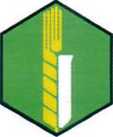 Výzkumný ústav rostlinné výroby, v.v.i.Praha - RuzyněDrnovská 507, 161 06 Praha 6 - Ruzyně IČO/DIČ: 000 27 006 / CZ00027006 E-mail: cropscience@vurv.czTel.:	+420 233 022 111 (ústředna)Tel.:	+420 233 022 480 (ředitel)Kupní smlouvakterou níže uvedeného dne uzavírají:Výzkumný ústav rostlinné výroby, v.v.i.se sídlem Drnovská 507/73, 161 06 Praha 6 - RuzyněIČ: 00027006DIČ: CZ00027006zapsaná v rejstříku veřejných výzkumných institucí vedeném Ministerstvem školství ČR zastoupena Ing. Jibanem Kumarem, Ph.D., ředitelem na straně jedné (dále jen „kupující")aLife Technologies Czech Republic s.r.o.se sídlem V Celnici 1031/4, 110 00 Praha 1IČ: 25761307DIČ: CZ25761307zapsaná v obchodním rejstříku pod spisovou značkou C 67849 vedenou u Městského soudu v Praze zastoupen RNDr. Ondřej Holena, prokurista společnosti na straně druhé (dále jen „prodávající")PreambuleTato smlouva je uzavřena k realizaci objednatelem vyhlášené veřejné zakázky s názvem:Genetický analyzátor - sekvenátor kapilární pro VÚRV, v.v.i. Praha(dále jen „veřejná zakázka").I.Předmět koupěProdávající je vlastníkem movité věci - genetického analyzátoru - sekvenátoru kapilárního včetně příslušenství, jejichž podrobná specifikace je uvedena v nabídce prodávajícího, která tvoří přílohu č. 1 této smlouvy.Prodávající prohlašuje, že předmět koupě je nový, nepoužitý a prostý jakýchkoliv vad, a splňuje veškeré požadavky a rozsah stanovený ve specifikaci, která tvoří přílohu č. 1 této smlouvy.Prodávající prohlašuje, že předmět koupě má veškeré vlastnosti obsažené v nabídce prodávajícího učiněné v rámci veřejné zakázky, která tvoří přílohu č. 1 této smlouvy (dále jen „nabídka").II.Předmět smlouvyProdávající prodává kupujícímu předmět koupě, kupující jej do svého vlastnictví přijímá a zavazuje se za něj zaplatit prodávajícímu kupní cenu ve výši a za podmínek stanovených dále touto smlouvou.Vlastnictví k předmětu koupě přechází na kupujícího okamžikem převzetí v místě plnění.Zároveň prodávající převádí či uděluje kupujícímu veškerá práva, která jsou potřebná pro neomezené a nerušené užívání předmětu koupě (software, jiné licence).III.Termín, místo a způsob plněníProdávající se zavazuje předmět koupě dodat a předat kupujícímu na základě dvou dílčích objednávek takto:Přístroj včetně základního software do 6 týdnů od podpisu smlouvy;Úplný řídicí software včetně rozšířené záruky a instalačního kitu nejpozději do 30. 4. 2019.Prodávající se zavazuje dodat, instalovat a plně zprovoznit předmět koupě na kupujícím určeném místě v areálu kupujícího:• areál Výzkumného ústavu rostlinné výroby, v.v.i., Praha - Ruzyně na adrese Drnovská 507/73, Praha 6 - Ruzyně, budova „A", 1. patro, laboratoř č. 140.kontaktní osoba:	Prodávající se zavazuje informovat příslušnou kontaktní osobu kupujícího o přesném termínu předání zboží nejméně 5 pracovních dnů před termínem dodávky.Prodávající se zavazuje v místě dodávky:instalovat předmět koupě, uvést jej do provozu a provést zkušební provoz v přítomnosti kontaktní osoby kupujícího;předat kupujícímu veškeré doklady o provedení předepsaných zkoušek, atestech, certifikáty, prohlášení o shodě, návody, manuály a další dokumenty potřebné pro provoz předmětu koupě, a to v českém jazyce;zaškolit obsluhu v rozsahu nezbytném pro řádné užívání předmětu koupě - celkem 5 pracovníků kupujícího;Kupující není povinen převzít předmět koupě nebo kteroukoliv jeho část, v případě, že jakkoli neodpovídá sjednanému předmětu koupě.IV.Kupní cenaZa veškeré dodávky a služby dle této smlouvy se kupující zavazuje uhradit prodávajícímu celkovou kupní cenu ve výši3 155 927,27 Kč bez DPHDPH 21% je 662 744,73 Kč celkem včetně DPH 3 818 672,00 KčPředmět plnění bude fakturován na základě 2 dílčích objednávek:objednávka - přístroj včetně základního software ze částku 2 100 000,00 Kč včetně DPH.Částka bude kupujícím uhrazena do 30 dnů od protokolárního předání předmětu koupě kupujícímu.Objednávka - úplný řídicí software včetně rozšířené záruky a instalačního kitu za částku1 718 672,00 Kč včetně DPH.Částka bude kupujícím uhrazena do 30 dnů od protokolárního předání předmětu koupě kupujícímu, jeho zprovoznění a zaškolení obsluhy.V případě prodlení doručení bezvadné faktury kupujícímu se tato doba přičítá ke Ihňtě splatnosti. Nedílnou součástí faktury je kupujícím potvrzený dodací list předmětu koupě.Faktura se považuje za uhrazenou okamžikem odepsání fakturované částky z účtu kupujícího ve prospěch účtu dle faktury.Kupující nebude poskytovat prodávajícímu zálohy.V.Záruka a servisProdávající na předmět prodeje poskytuje záruku v délce 24 měsíců ode dne převzetí poslední části předmětu koupě kupujícím.Prodávající se zavazuje odstranit jakékoliv záruční vady ve lhůtě 3 pracovních dnů od nahlášení vady. Kupující má právo na náhradu nutných nákladů, které mu vznikly v souvislosti s uplatněním práv z vad.Prodávající se zavazuje poskytovat po dobu trvání záruky plný servis předmětu koupě - zejména provádění příslušných revizí a kontrol dle platných předpisů a doporučení výrobce, a to bezplatně.Reklamace a oznámení vad může kupující uplatňovat také na emailu kontaktní osoby prodávajícího:Kontaktní osoba: E-mail: Prodávající se zavazuje zajistit dostupnost autorizovaného servisu po dobu životnosti předmětu koupě, nejméně však 10 let.VI.Sankce a odstoupení od smlouvyV případě prodlení prodávajícího s jakýmkoliv plněním dle této smlouvy, je prodávající povinen zaplatit kupujícímu smluvní pokutu ve výši 1 000 Kč za každý započatý den prodlení. Zaplacení smluvní pokuty nemá vliv na rozsah povinnosti nahradit vzniklou škodu.Od této smlouvy je možno odstoupit pouze z důvodů v této smlouvě uvedených.Kupující je oprávněn od této smlouvy odstoupit z důvodů uvedených v zákoně a vedle těchto důvodů také v případě:zahájení insolvenčního řízení proti prodávajícímu;porušení povinnosti dle této smlouvy, které nebude odstraněno ani ve lhůtě 14 dnů od písemného upozornění na porušení;prodávající v rámci výběrového řízení veřejné zakázky uvedl nepravdivou informaci;předmět koupě nebude během záruční doby způsobilý k užívání po dobu delší než 10 kalendářních dnů.VII.Závěrečná ustanoveníTato smlouva nabývá platnosti okamžikem jejího podpisu poslední smluvní stranou a účinnosti okamžikem zveřejnění v Registru smluv. Zveřejnění v registru smluv zajistí kupující.Přijetí této smlouvy kteroukoliv stranou s výhradou, dodatkem nebo odchylkou, není přijetím smlouvy, ani pokud se podstatně nemění podmínky smlouvy.Tato smlouva se řídí českým právním řádem. Případné spory z této smlouvy mají být rozhodovány obecnými soudy České republiky, přičemž místně příslušný je obecný soud dle sídla kupujícího.Strany sjednávají zákaz postoupení smlouvy.Prodávající nese nebezpečí změny okolností na své straně.Tato smlouva je úplným ujednáním o předmětu smlouvy a o všech náležitostech, které strany mínily smluvně upravit. Žádný projev stran při sjednávání této smlouvy a neobsažený v této nebo jiné písemné smlouvě nemá zakládat závazek kterékoliv ze stran.Strany vylučují, aby vedle výslovných ustanovení smlouvy, byly práva a povinnosti dovozovány z dosavadní či budoucí praxe mezi stranami nebo ze zvyklostí ať obecných nebo odvětvových.Prodávající potvrzuje, že je podnikatel a uzavírá tuto smlouvu v rámci svého podnikání. Na práva a povinnosti z této smlouvy se neužijí ustanovení §1793 a 1796 občanského zákoníku. Obě strany prohlašují, že práva a povinnosti přijaté touto smlouvou jsou a budou přiměřené jejich hospodářské situaci.Nevymahatelnost nebo neplatnost kteréhokoli ustanovení této smlouvy neovlivní vymahatelnost nebo platnost této smlouvy jako celku, vyjma těch případů, kdy takové nevymahatelné nebo neplatné ustanovení nelze vyčlenit z této smlouvy, aniž by tím pozbyla platnosti. Smluvní strany se pro takový případ zavazují vynaložit v dobré víře veškeré úsilí na nahrazení takového neplatného nebo nevymahatelného ustanovení vymahatelným a platným ustanovením, jehož účel v nejvyšší možné míře odpovídá účelu původního ustanovení a cílům této smlouvy.Tato smlouva může být měněna nebo rušena pouze číslovanými dodatky uzavřenými oběmi smluvními stranami v písemné formě, pod sankcí neplatnosti jiných forem ujednání. Za písemnou formu pro změnu smlouvy se nepovažuje výměna elektronických zpráv.Nedílnou součástí této smlouvy je:- příloha č. 1 - nabídka prodávajícího (technická specifikace a cena)Tato smlouva je sepsána ve dvou vyhotoveních, přičemž každá smluvní strana obdrží jedno vyhotovení.Příloha č. 1 ke kupní smlouvěGenetický analyzátor - sekvenátorREKAPITULACE NABÍDKOVÉ CENYKomplet dle specifikacePrvní dílčí plnění(přístroj + základní software) Druhé dílčí plnění (úplný řídicí software včetně rozšířené záruky a instalačních kitů)Pozn.:Početkscena celkem (Kč bez DPH)3 155 927,27samostatněDPH662 744,73cena celkem
(Kč včetně DPH)3 818 672,002 100 000,001 718 672,00Účastník dopočítá výši druhé splátky dle celkové výše jím nabídnuté ceny.Nabídková cena musí obsahovat veškeré náklady na provedení dodávky, tj. i vedlejší náklady,
jejichž vynaložení účastníci předpokládají při plnění této veřejné zakázky jako např. doprava,
odvoz a likvidace obalů, vynesení zboží do určených prostor, instalace, proškolení zaměstnancůkupujícího, apod.Life Technologies
Czech Republic s.r.o.Technické specifikace předmětu zakázkyPožadovanáhodnotaHodnotanabízenéhoplněníGenetický analyzátor - sekvenátor1 kso systém založený na principu kapilární elektroforézyANOANOo simultánní analýzy minimálně 8 vzorků s možností upgrade na více kapilární systémANOANOo otevřený systém umožňující používání různých typů fluorochromů s možností dalšího rozšíření bez nutnosti změny v hardwaru přístrojeANOANOo přístro musí být využitelný pro analýzu sekvenačních reakcí, fragmentační analýzu a analýzu SNPs pomocí metody SnapshotANOANOo počet fluorochromů v 1 analýze66o možnost provádět různé aplikace (sekvenování, fragmentační analýzu) v jedné sérii vzorkůANOANOo automatický provoz bez nutnosti obsluhy po více než 24 hodin (automatizované plnění kapilár polymerem, nanášení vzorků a elektroforéza)ANOANOo jednotný typ polymeru pro fragmentační i sekvenační analýzyANOANOo non-coated kapiláry s dlouhou životnostíANOANO1. SOFTWARE A HARDWARE1. SOFTWARE A HARDWARE1. SOFTWARE A HARDWAREo řídící jednotka - umožňující analýzu získaných dat včetně nezbytného software. Z důvodu kompatibility s dalšími zařízeními na pracovišti je požadován operační systém typu WindowsANOANO• Specifikace počítače• Specifikace počítače• Specifikace počítačeo pevný diskmin 400 GB7200 rpmANOANOo procesorčtyřjádrovýANOo velikost RAMMin. 8 GBANOo monitorfull HDANOo grafická kartaDDR3 SDRAMANOo příslušenstvíANOANO• Specifikace software• Specifikace software• Specifikace softwareo software pro zpracování sekvenačních a fragmentačních analýz pracující na platformě Windows 7 nebo vyššíANOANOo možnost dalšího rozšíření o software pro zpracování velkého množství sekvenačních analýz, vč. vytváření sekvenačních knihoven, vyhledávání překryvných a vektorových oblastí, skládání sekvencí do kontigů, vyhledávání SNPs oblastí a vytváření databází SNPs a dalších sekvenačních variantANOANO2. DALŠÍ POŽADAVKY2. DALŠÍ POŽADAVKY2. DALŠÍ POŽADAVKYo dodávka, montáž instalace, uvedení do provozu a zkušební provoz zapřítomnosti pracovníka zadavateleANOANOo uvedení do provozu v místě plnění kupujícího v souladu s platnými právními předpisy ČRANOANOo dodání kompletní technické dokumentace a návodů k obsluze v českém jazyceANOANOo provedení veškerých výrobcem předepsaných zkoušek včetně vystavení dokladů o jejich provedení, doložení atestů, certifikátů, prohlášení o shodě, apod. a jejich předání zadavateli v českém jazyceANOANOo garance autorizovaného servisu po dobu životnosti zboží, minimálně však 10 let, s tím, že pozáruční servis není předmětem plnění této zakázkyANOANOo aplikační podpora s vývojem metod po dobu životnosti přístrojeANOANOo minimální záruční doba24 měsíců24 měsícůo servis v záruční době (plné servisní pokrytí všech náhradních dílů), provádění příslušných revizí a kontrol dle platných norem a doporučení výrobceANOANOo dvě preventivní prohlídky zahrnující kontrolu a čištění systémuANOANOo minimální reakčn! doba (telefon, e-mail) servisu v pracovní dnydo 24 hodinANOo příjezd servisního technika od nahlášení poruchymax. do 3 pracovních dnůANOo školení zaměstnanců kupujícího určených pro práci s přístrojem v trvání dvou dnů v rozsahu nezbytném pro řádný a bezpečný provoz předmětu zakázky (5 osob)ANOANO